Развитие речи в подготовительной группе.Задачи: Учить детей составлять сюжетный рассказ по картине.Развивать способность самостоятельно придумывать события, предшествующие и последующие.Учить отчётливо произносить слова чистоговорки.Упражнять в подборе определений к заданному слову.Познакомить детей с элементами моделирования.Развивать творческие способности детей. Воспитывать умение выслушивать ответы других детей.Ход занятия.Артикуляционная гимнастика с использованием индивидуальных зеркал.Ребята, помните к нам на праздник прилетала Баба – Яга на своем метлалёте. Она нас не забыла, вы все ей очень понравились, и она послала вам небольшой сюрприз. (Внесение картины «За обедом»). Ещё и записка есть, почитаем?«Придумала для вас я небольшие задания, чтобы вы могли рассмотреть мой сюрприз. Открывайте не спеша, первым откройте окошечко под цифрой… А, под какой догадайтесь сами, какое число пропустила я: один, …, три, четыре, пять.»(Дети открывают окошечко с цифрой 2)Ребята, кого вы увидели?Понравилась вам коза? Почему вам она понравилась?Какая шерсть у козы? (ПЁСТРАЯ, МЯГКАЯ, ТЁПЛАЯ И Т. Д.)ЕСЛИ У КОЗЫ ЕСТЬ РОГА, ТО КОЗА … РОГАТАЯ, У КОЗЫ ЕСТЬ БОРОДА, ТО КОЗА … БОРОДАТАЯ.Посмотрите, у неё открыт рот. Как вы думаете, почему?(жуёт, разговаривает, и т. д.)О чём она может говорить? (варианты ответов детей)«Следующее окошечко можно открыть, угадав число. Назовите число на один меньше числа четыре».  (Дети открывают окошечко под цифрой 3)Кого вы видите в окошечке?Как можно сказать, утка какая? (красивая, пёстрая, …)У утки длинная шея, значит, про неё можно сказать … длинношеяя (хоровые и индивидуальные проговаривания).«Следующее окошечко откроется, если вы отгадаете загадку. С ветки на ветку, быстрый, как мяч,
Скачет по лесу рыжий циркач.
Вот на лету он шишку сорвал,
Прыгнул на ствол и в дупло убежал.Физминутка. «Зверятки на зарядке.»                                                           И утята, и котята, и козлята, и щенки                                                                            Все собрались на зарядку, чтобы силу обрести. (Собираемся в круг.)                     Головой кивает утка, повтори и ты малютка. (Наклоны головой 5-6 раз.)                          Кошка вертит головой, ну и мы не отстаем. (Вращение головой в одну и другую стороны по 5 раз.)                                                                                                                 Козлик ноги разминает, на носочках он шагает. (Ходьба на носочках по кругу.)                           А потом утятки, ходят все на пятках. (Ходьба на пятках по кругу.)                                Бегает собака на окрепших лапах. (Легкий бег по кругу.)                                           То за мухой понесется, то обратно развернется. (Бег по кругу с разворотом по сигналу "стоп".)                                                                                                                 И утенок, и котенок, и козленок, и щенок, тянут-тянут свои лапки                                    Тянут прямо в потолок. (Поднимаем руки вверх.)                                                                    А потом на плечи - скок. (Руки на плечи.)                                                                              Ну и снова в потолок. (Руки вверх.)                                                                                 Повторим еще разок. (5-6 раз.).                                                                                              Шагом марш! Идем по кругу. (Ходьба с высоко поднятыми коленями.)                                        Взглядом ищем рядом друга (Смотрим в затылок товарищу, чтоб круг не поломался.)                                                                                                                                Все, закончилась зарядка, со здоровьем все в порядке!Перед вами весёлая компания. Как вы думаете, чем они заняты?  Все задания Бабы Яги мы выполнили, можно и посмотреть, что же делают эти звери.(Открывается всё изображение картины).Вам нравится картина? У каждой картины есть название, давайте попробуем придумать название к этой картине.Как вы думаете, в какое время суток это происходит?Как вы догадались?А теперь давайте попробуем войти в эту картину, походить по комнате.Что вы почувствовали? Вдохните запах того, что вас окружает.Какие запахи вы почувствовали?Ребята, давайте мы придумаем рассказ по картине и запишем его себе на память. Чтобы вам было легче придумывать, я познакомлю вас с моделью рассказа.Начало рассказа (это что происходило до того, как наши герои оказались все вместе).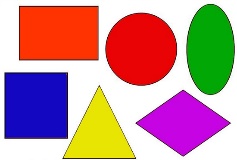 Потом надо рассказать о том, что вы видите на картине.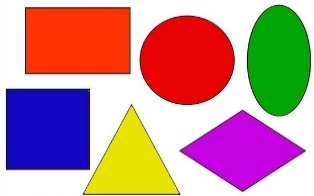 В завершении придумайте интересный конец рассказа.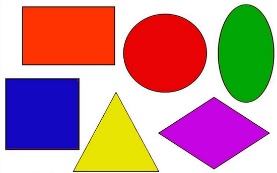  Физминутка. Утром бабочка проснулась, потянулась, улыбнулась.
Раз - рукой она умылась, два - изящно покружилась,
Три- нагнулась и присела, на четыре – улетела.Придумайте чистоговорки.Ра-ра-ра – начинается игра;  ро-ро-ро – купили новое ведро; ру-ру-ру – мы придумали игру.